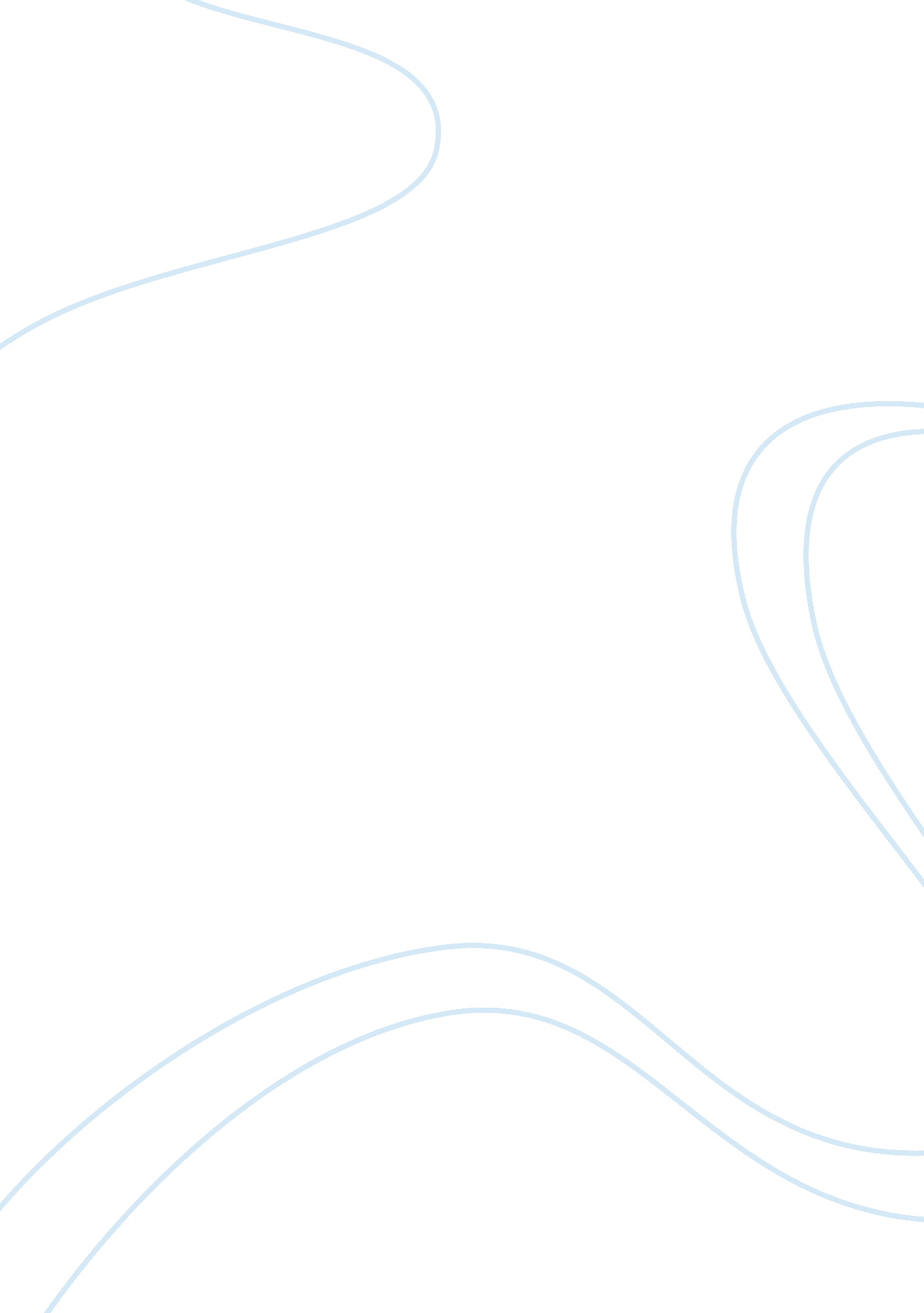 Individual learning plan assignmentEducation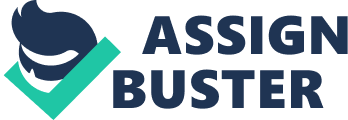 Your previous experience of teacher training (of any sort, If you have any) 2. Your experience of training adults (If you have any) 3. Study skills check: How would you rate your current level of skill in the following areas: Good Adequate Need to improve Comments Reading text books and extracting information Writing longer assignments, referring to your reading and expressing your point of view. Expressing your point of view orally and responding to others What level do you consider your existing computer skills to be at? Good Adequate Need to improve Word Processing Powering Using the internet E-mail 4. The Learning Programmer Below are listed common topics on teacher training courses. Use the first column to indicate If you have any experience in this area (Y= yes; N= No). Then self assess your knowledge and skills for this area by ticking one of the boxes: Self assessment putt x In one box Topic Familiar with this area (Y/N) I am confident about this Needs more develop-mentis is new to me understanding your responsibilities and boundaries as a teacher understanding the particular issues for adults as learners Presenting information or demonstrating to a group Facilitating learning groups Writing learning objectives and planning lessons Health and Safety in your subject Equality and diversity (e and d):- responsibilities and legislation Designing and using resources – Whiteboards and flowcharts Handouts and worksheets Powering Interactive whiteboards Assessing previous experience and learning of students Monitoring and assessing learners during the course and keeping records Giving constructive feedback Developing a course in your subject Quality assurance – getting feedback from students and others on the quality of a course and your teaching Being aware of and responding to those with language, iterate, innumeracy and IT needs using an Inclusive learning approach taking Into account diversity (culture, gender etc) and special requirements for disabled learners 5. Learning Preferences How 00 you prefer learning; . Rate can one Least preferred) Learning preference Rating = very strong Preference – I enjoy working in groups and sharing ideas with others I enjoy listening to presentations and taking notes I prefer to see things visually in order to learn on Powering, handouts, pictures I am confident at participating in a whole group I prefer to talk in smaller groups I don’t like to sit still for very long when I’m learning Any other learning preferences? 6. Goals as a Teacher/Trainer? Please write briefly in the box below any key goals you have in improving your teaching/training skills, your study skills, or furthering your career as a teacher/trainer. (e. G. Improving writing, lesson planning skills, creating resources, managing different learning needs, moving into a new area of teaching/ training etc? ) Goal By when 7. Do you have any learning needs that require support during the course? Please write them in the box below: Candidate Signature. 